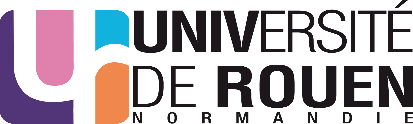 DISPOSITIFS REGIONAUX D’AIDE A LA RECHERCHERIN RECHERCHE 2018 – POLE HCSFICHE PROJET – A retourner avant le 18 décembre 2017 !INFORMATIONS GENERALES SUR LE PROJETBUDGETNOM DU PROJETACRONYMEPORTEUR (RESPONSABLE SCIENTIFIQUE, LABORATOIRE, ETABLISSEMENT)PARTENAIRES (RESPONSABLE SCIENTIFIQUE, LABORATOIRE, ETABLISSEMENT)DUREE DU PROJETRESUME (10 lignes)DEPENSESMONTANTPERSONNELEQUIPEMENTPRESTATIONSMISSIONSCONSOMMABLESAUTRES DEPENSESMONTANT TOTAL DE LA DEMANDE MONTANT DEMANDE A LA REGION